（1）结构示意图（1）结构示意图（1）结构示意图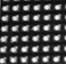 1、像素构成：1R、1G、1B2、结构：LED显示屏显示部分结构可采用钢、铝、镀锌方管、塑料等材料（2）像素点参数（2）像素点参数（2）像素点参数序号项  目参  数1像素点间距1.5mm2像素密度422500Dots/m23亮度0-700cd/㎡可调（3）屏体技术参数（3）屏体技术参数（3）屏体技术参数模组尺寸模组尺寸320mm*160mm屏体显示尺寸屏体显示尺寸长4.16m×高2.24m= 9.3184 M2单元板分辨率单元板分辨率21632Dots驱动方式驱动方式恒流驱动视   角视   角水平160度，垂直160度显示颜色显示颜色≥281.4trillion，支持BT.2020/DC.P3/BT.709/SRGB等多种色域转换换帧频率换帧频率50&60Hz刷新率刷新率≥3840Hz，支持通过配套控制软件调节刷新率设置选项使用寿命使用寿命≥10万小时平均失效间隔时间平均失效间隔时间≥100000h控制方式控制方式同步控制系统维护方式维护方式前后双向维护亮度调节亮度调节0-100%亮度可调，256级手动/自动调节，屏幕亮度具有随环境照度的变化任意调整功能输入信号支持输入信号支持DVI、VGA、SDI、HDMI、CVBS、DP、HDBASE等高低温负荷工作高低温负荷工作-40～80℃  试验时间：12h 试验结束后，产品能正常工作连续工作时间连续工作时间连续工作时间：≥7×24hrs，支持连续不间断显示噪声噪声工作时噪声满足NR-25（噪声标准曲线）要求，屏前后左右四个方向1.0米处噪音＜1.4dB（A）智能节能智能节能产品采用高端芯片，可智能调节正常工作与睡眠状态下的节能效果（动态节能，智能息屏），开启智能节能功能比没有开启节能50%以上防护性能防护性能具有防静电、防电磁干扰、防腐蚀、防霉菌、防虫、防潮、抗震动、抗雷击等功能；具有电源过压、过流、断电保护、分布上电措施、防护等级达到IP60调节软件设置项调节软件设置项支持鬼影消除、首行暗亮消除、低灰偏色补偿、低灰均匀性、低灰横条纹消除、慢速开启、十字架消除、去坏点、毛毛虫消除、余辉消除、亮度缓慢变亮功能